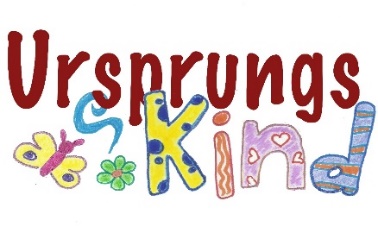 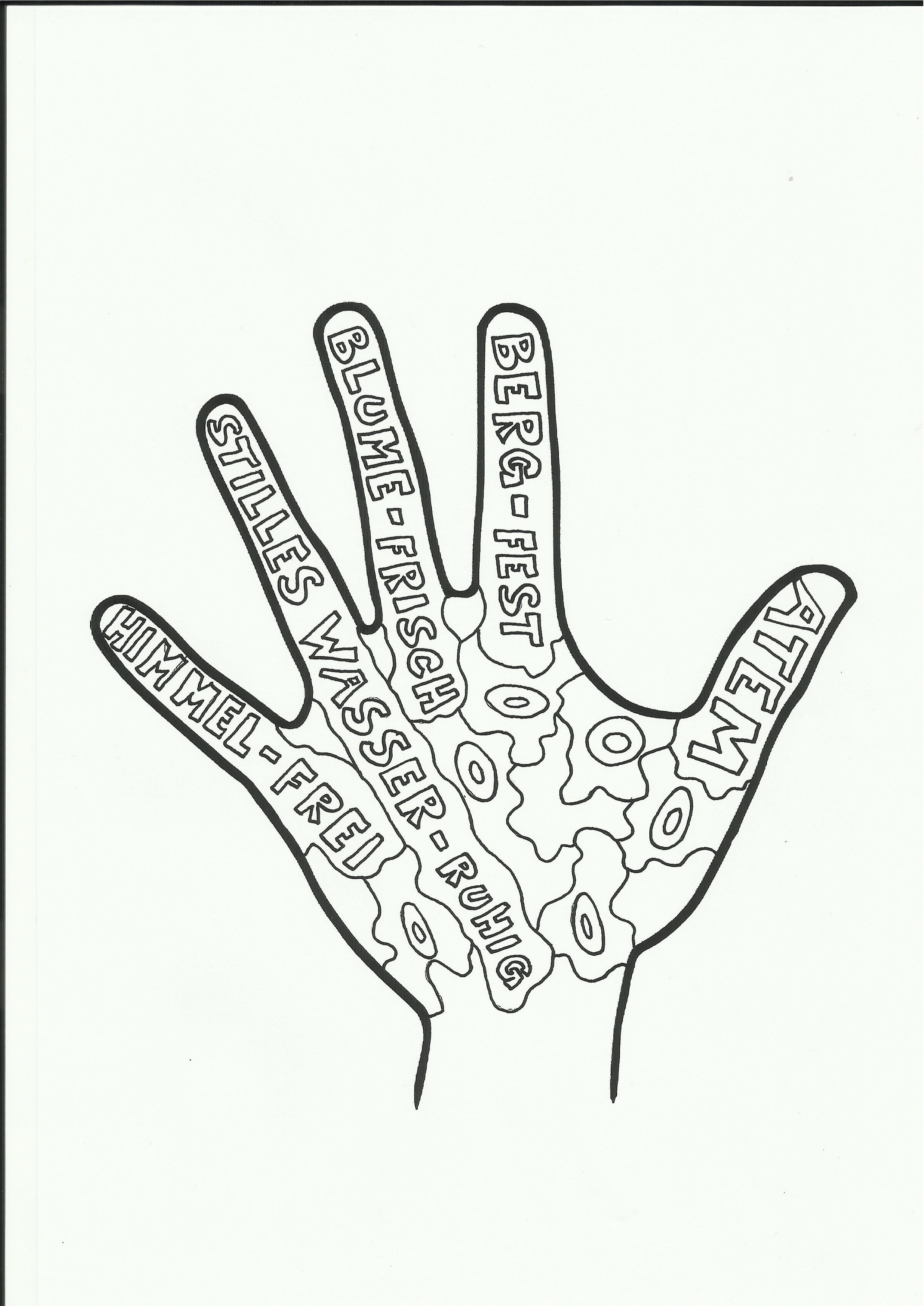 Copyright: Sabrina Pristusek